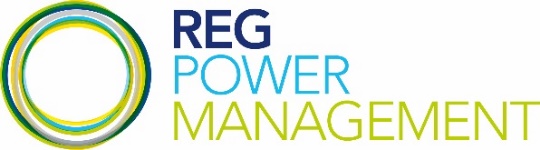 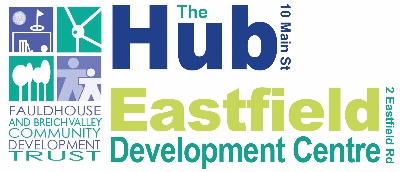 FAULDHOUSE AND BREICH VALLEY COMMUNITY DEVELOPMENT TRUST 
Small Grant Monitoring Report 2023Please complete the following sections.1. How have you spent your grant?Please provide a copy of all invoices/receipts for items over £100 and a copy of all bank statements covering the monitoring period.2. Description of activities Please provide a description of the activities your project has undertaken. Please highlight the difference the project has made to individuals, families and/or the wider community. Please add any photos you may have of your project/ activities.3. Additional informationPlease highlight any additional information or achievements that your project has accomplished.4. DeclarationReturn toFauldhouse and Breich Valley Community Development Trust Small GrantsThe Hub10 Main StreetFauldhouseWest LothianEH47 9HXTelephone: 01501 773 699email: smallgrants@fauldhouse.org.uk Organisation NameProject Title             Contact DetailsContact nameAddressTelEmailMonitoring report periodItem of expenditureGrant requestedActual spendTOTALI can confirm that the details contained within the report are correct and that to the best of my knowledge all terms and conditions of the Small Grant Award have been complied with.I can confirm that the details contained within the report are correct and that to the best of my knowledge all terms and conditions of the Small Grant Award have been complied with.NamePosition Organisation Date